KARTA PRODUKTU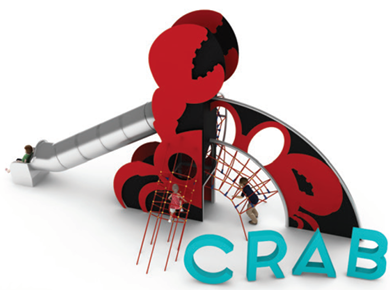 CRAB nr kat. 1331Wymiary urządzenia: Długość: 9,5 mSzerokość: 4,4 mWysokość: 5,1 mPrzestrzeń minimalna: 13,9m x 7,3mGrupa wiekowa: od 3 do 14 latWysokość swobodnego upadku: 3,0 mGłębokość posadowienia: 1,0 mOpis urządzenia:Urządzenie przypominające kraba z jedną parą szczypiec uniesioną w górę. Cała zabawka utrzymana w kolorystyce srebrno-czerwono-czarnej.Wytyczne dotyczące materiałów i technologii wykonania urządzeniaUrządzenie składa się z:- konstrukcji nośnej wykonanej z rur kwadratowych 80x80 ze stali w gatunku 0H18N9, wewnątrz której znajdują się dwa poziomy linowe na wysokości 1,0m i 2,0m,- zjeżdżalni rurowej wykonanej w całości ze stali nierdzewnej w gatunku 0H18N9. Część startowa ślizgu znajduje się na wysokości 2,1m,- tunelu linowego, umożliwiającego dostęp do urządzenia z poziomu terenu, kotwionego w gruncie. Wejście do urządzenia znajduje się na wysokości 1,0m, średnica wejścia wynosi min. 750mm,- przejścia linowego umożliwiającego dostęp do urządzenia z poziomu terenu. Przejście zamocowane jest do stalowego łuku wsporczego wykonanego ze stali kwasoodpornej 0H18N9 oraz kotwione w gruncie. Wejście do urządzenia znajduje się na wysokości 1,0m, średnica wejścia wynosi min. 750mm,- przejścia linowego umożliwiającego komunikację pomiędzy pierwszym a drugim poziomem wieży. Przejście zawieszone jest na konstrukcji z rur giętych wykonanych ze stali kwasoodpornej 0H18N9.Sieci wykonane są z liny poliamidowej, plecionej, klejonej wzmocnionej strunami stalowymi ocynkowanymi galwanicznie. Średnica liny wynosi 18 mm. Elementy łączące liny ze sobą wykonane są z tworzywa sztucznego i aluminium. Konstrukcja nośna obudowana jest płytami HPL o grubości 13mm. Fundamenty wykonane są jako stopy żelbetowe posadowione na głębokości . Wszystkie elementy stalowe wykonane są ze stali kwasoodpornej, zwanej potocznie nierdzewną. Podesty oraz elementy dekoracyjne  wykonane są z płyty HPL o grubości 10mm, o zastosowaniu zewnętrznym. Elementy linowe wykonane są z lin poliamidowych, plecionych, klejonych o średnicy 18mm, połączonych złączkami wykonanymi z aluminium, stali nierdzewnej oraz tworzyw sztucznych. Obszar upadku urządzenia powinien zostać wykonany na nawierzchni zgodnie z normą PN EN 1176- 1:2017. Do wykonania montażu niezbędna jest możliwość dojazdu ciężkiego sprzętu budowlanego.W trosce o bezpieczeństwo dzieci oraz jakość urządzeń wymaga się, aby urządzenia posiadały certyfikat na zgodność z normami PN EN 1176-1:2017, PN-EN 1176-3:2017, PN EN 1176-11:2014-11 wydane w systemie akredytowanym przez Państwowe Centrum Akredytacji lub krajowej jednostki akredytującej pozostałych Państw członkowskich, zgodnie z Rozporządzeniem Parlamentu Europejskiego i Rady Unii Europejskiej (WE) nr 765/2008”